РЕШЕНИЕ                      с. Морты                                   КАРАР	№ 111                                                                от  « 11 » апреля   2018 года           		 	   	Заслушав и обсудив информацию Председателя  Мортовского сельского поселения Закирова Ф.Ф. об исполнении бюджета Мортовского сельского поселения за 2017 год (далее – бюджет поселения), и руководствуясь статьями 153, 264.6 Бюджетного кодекса Российской Федерации, Совет Мортовского сельского поселения  Елабужского муниципального района Республики ТатарстанРЕШИЛ:Утвердить отчет об исполнении бюджета Мортовского сельского поселения за 2017 год по доходам в сумме  3 664,8 тыс. рублей, по расходам в сумме 3 138,9 тыс. рублей, с превышением доходов над расходами в сумме 525,9 тыс. рублей, и со следующими показателями:- доходов бюджета поселения по кодам классификации доходов бюджетов согласно приложению 1 к настоящему Решению;- расходов бюджета поселения по ведомственной структуре расходов бюджета поселения согласно приложению 2 к настоящему Решению;- расходов бюджета поселения по разделам и подразделам, целевым статьям и группам видов расходов бюджетов согласно приложению 3 к настоящему Решению;- расходов бюджета поселения по целевым статьям (муниципальным программам и непрограммным направлениям деятельности), группам видов расходов, разделам, подразделам классификации расходов бюджетов согласно приложению 4 к настоящему Решению;- источников финансирования дефицита бюджета поселения по кодам классификации источников финансирования дефицита бюджетов согласно приложению 5 к настоящему Решению;- по распределению межбюджетных трансфертов из бюджета поселения согласно приложению 6 к настоящему Решению;- по распределению межбюджетных трансфертов, передаваемых из бюджета  Елабужского муниципального района Республики Татарстан в бюджет поселения, за 2017 год  согласно приложению 7 к настоящему Решению.2. Настоящее Решение подлежит официальному опубликованию.Председатель                                                           Ф.Ф.Закиров                                                                   Приложение 4 к решению Совета                                                                      Мортовского сельского поселения                                                                                    от «11» апреля 2018 года № 111Распределение бюджетных ассигнований бюджета Мортовского сельского поселения по целевым статьям ( муниципальным программам и непрограммным направлениям деятельности), группам видов расходов , разделам, подразделам классификации расходов бюджетов за 2017 год                                                                                                                    (тыс.рублей)Приложение 5к решению СоветаМортовского сельского поселенияот «11» апреля  2018г. № 111 Источники финансирования дефицита бюджета Мортовского сельского поселения по кодам классификации источников финансирования дефицита бюджетов за 2017 год                                                                               (тыс. рублей)Пояснительная запискак проекту решения  Совета Мортовского сельского поселенияЕлабужского муниципального  района по исполнению бюджета муниципального образования Мортовского СП за 2017 годОтчет об исполнении бюджета муниципального образования Мортовское СП за 2017 год составлен с учетом требований Бюджетного Кодекса Российской Федерации и Положения о бюджетном процессе в муниципальном образовании Мортовское СП.В проекте решения «Об утверждении отчета об исполнении бюджета муниципального образования Мортовское СП (далее - бюджет Поселения) отражены показатели  исполнения бюджета Поселения за 2017 год по доходам,  расходам и источникам финансирования дефицита бюджета.За 2017 год в бюджет Поселения поступило всего доходов в сумме 3 664,8 тыс. рублей при плане 2 867,0 тыс. рублей или  127,8 % к плану.Доходная часть бюджета Поселения за 2017 год по собственным доходам (без учета субсидий, дотаций и иных межбюджетных трансфертов из бюджетов других уровней) исполнена на 199,7%, то есть при плане в 801,4 тыс. рублей фактически получено 1 600,6 тыс. рублей. Перевыполнение плана произошло по всем источникам доходов бюджета.Выполнение по налоговым доходам составило 1 421,1 тыс. рублей  или 209,2%, в том числе:  по налогу на доходы физических лиц составило 268,1 тыс. рублей или 206,2%. Доля данного налога в общей структуре собственных доходов составляет 17%;  по налогу на имущество физических лиц составило 192,5 тыс. рублей или 392,9%. В общей структуре собственных доходов данный налог составляет 12%;по земельному налогу составило 947,8 тыс. рублей или 192,9%. Доля данного налога в общей структуре собственных доходов составляет 59%;поступления    единого   сельскохозяйственного налога составили 9,2 тыс. рублей или 131,4%. Доля данного налога в общей структуре собственных доходов составляет менее 1%;поступления государственной пошлины в 2017 году составили 3,5 тыс. рублей или 175%. Доля данного налога в общей структуре собственных доходов составляет менее 1%.Выполнение неналоговых доходов составило 179,5 тыс. рублей или 147,1% в том числе:по доходам от реализации иного имущества, находящегося в собственности сельских поселений составило 82,5 тыс. рублей или 330%. поступления средств от самообложения граждан в 2017 году составили 97,0 тыс. рублей или 100%. В 2017 году в бюджет Поселения поступило субсидий, дотаций и иных межбюджетных трансфертов на общую сумму 2 065,6 тыс. рублей  или  100 % к плану, из них:дотация на выравнивание  бюджетной обеспеченности в сумме  -  1 341,3 тыс. рублей;субвенция бюджетам Поселений на государственную регистрацию актов гражданского состояния в сумме 4,0  тыс. рублей;субвенция бюджетам Поселений на осуществление первичного воинского учета на территориях, где отсутствуют военные комиссариаты, в сумме  78,2 тыс. рублей;межбюджетные трансферты на общую сумму 642,1 тыс. рублей, из них:материальное поощрение глав сельских поселений (РКМ РТ №781-р от 21.04.2017г. по итогам работы за I квартал, РКМ РТ №987-р от 15.05.2017г. ко Дню местного самоуправления, РКМ РТ №1757-р от 22.07.2017г. за II квартал, РКМ РТ №2105-р от 24.08.2017г. к празднованию Дня Республики, РКМ РТ №2750-р от 24.10.2017г. по итогам работы за III квартал, РКМ РТ от 27.12.2017 №3641-р по итогам работы за IV квартал 2017г.)  – 241,2 тыс. рублей;на решение вопросов местного значения, осуществляемое с привлечением средств самообложения граждан (РКМ РТ № 1123-р от 30.05.2017г.) – 388,0 тыс. рублей; расходы, связанные с проведением референдумов по самообложению граждан – 12,9 тыс. рублей.Кроме того, произведен возврат иных межбюджетных трансфертов, имеющих целевое  назначение (средства самообложения, экономия по торгам) в сумме 1,4 тыс. рублей.По расходам бюджет Поселения за 2017 год исполнен на 3 138,9 тыс. рублей при годовом плане 3 143,0 тыс. рублей, что составило  100% к плану.По разделу «Общегосударственные вопросы» расходы исполнены в сумме 1 666,1 тыс. рублей или 100% к годовому значению, в том числе:на функционирование высшего должностного лица муниципального образования было израсходовано 655,3 тыс. рублей;на функционирование исполнительного комитета израсходовано 485,9 тыс. рублей;проведение референдума по вопросу самообложения граждан направлено 12,9 тыс. рублей;по другим общегосударственным вопросам осуществлены расходы на общую сумму 512,0 тыс. рублей, из них:на оплату налога на имущество и земельного налога 426,2 тыс. рублей;осуществление части полномочий по решению вопросов местного значения в соответствии с заключенными соглашениями в сумме 19,0 тыс. рублей;регистрацию актов гражданского состояния – 4,0 тыс. рублей,диспансеризация муниципальных служащих – 5,0 тыс. рублей,услуги по установке газобаллонного оборудования на служебный автомобиль – 54,3 тыс. рублей,уплата государственной пошлины за регистрацию транспортного средства и прохождение технического осмотра – 2,0 тыс. рублей,услуги по страхованию транспортного средства (ОСАГО) – 1,5 тыс. рублей.По разделу «Национальная оборона» отражены расходы на осуществление первичного воинского учета на территориях, где отсутствуют военные комиссариаты, в сумме 78,2 тыс. рублей или 100% к плану.По разделу «Национальная экономика» осуществлены расходы на общую сумму 586,1 тыс. рублей, или 100% к плану, из них:по подразделу «Дорожное хозяйство» расходы составили 448,8 тыс. рублей, в том числе:установка дорожных знаков  – 99,4 тыс. рублей,приобретение щебня – 225,0 тыс. рублей (за счет средств граждан на сумму 45,0 тыс. рублей, поступлений из республиканского бюджета в виде иных межбюджетных трансфертов на сумму 180,0 тыс. рублей),оплата ГСМ для трактора – 66,0 тыс. рублей,услуги тракториста – 58,4 тыс. рублей;по подразделу «Другие вопросы в области национальной экономики» расходы составили 137,3 тыс. рублей, в том числе: выполнение комплекса землеустроительных работ по формированию земельного участка под водозаборную скважину (межевание) – 7,0 тыс. рублей,проведение топографо-геодезических работ: на земельном участке под охранную зону водозаборной скважины – 13,5 тыс. рублей, для перевода земель в жилое назначение – 53,5 тыс. рублей,услуги по выполнению проекта планировки территории для перевода земель в жилое назначение – 63,3 тыс. рублей;По  разделу «Жилищно-коммунальное хозяйство и благоустройство» расходы составили 778,5 тыс. рублей или 100% к плану, в том числе:на  мероприятия в области коммунального хозяйства направлено 69,0 тыс. рублей или 100% к плану, в том числе:проведение санитарно-эпидемиологической экспертизы проекта ЗСО – 14,2 тыс. рублей,приобретение погружного насоса – 31,4 тыс. рублей,проведение лабораторно-инструментальных исследований воды – 23,4 тыс. рублей;на благоустройство Поселения направлено 709,5 тыс. рублей или 99% к плану, в том числе:на оплату уличного освещения – 215,1 тыс. рублей  или 98% к плану (расторжение контракта ОАО «Татэнергосбыт» не допускается);ремонт уличного освещения – 39,5 тыс. рублей или 100% к плану;на спил тополей – 24,0 тыс. рублей или 100% к плану;организацию и содержание мест захоронений – 31,9 тыс. рублей или 100% к плану (устройство туалета - 9,7 тыс. рублей, приобретение щебня для проведения ямочного ремонта подъездной дороги к кладбищу – 22,2 тыс. рублей);прочие мероприятия по благоустройству  399,0 тыс. рублей или  100% к плану, в том числе: приобретение тракторного прицепа – 270,0 тыс. рублей (за счет средств граждан на сумму 52,0 тыс. рублей, поступлений из республиканского бюджета в виде иных межбюджетных трансфертов на сумму 208,0 тыс. рублей, средств местного бюджета – 10,0 тыс. рублей), проведение фитосанитарного обследования территории поселения – 10,7 тыс. рублей, вывоз мусора – 25,0 тыс. рублей,отлов безнадзорных животных – 8,7 тыс. рублей, установка информационных стендов – 15,0 тыс. рублей,приобретение бензогенератора и триммера – 49,6  тыс. рублей,приобретение новогодних украшений – 20,0 тыс. рублей.По разделу «Культура, кинематография» отражены средства, переданные в бюджет района на проведение культурно-массовых мероприятий в сумме 30,0 тыс. рублей или 100% к плану. В целом отчет об исполнении бюджета Поселения за 2017 год предлагается принять по доходам в объеме 3 664,4 тыс. рублей, по расходам 3 138,9 тыс. рублей, с превышением доходов над расходами (профицит) в сумме 525,5 тыс. рублей.МКУ «СОВЕТ МОРТОВСКОГО  СЕЛЬСКОГО ПОСЕЛЕНИЯ» ЕЛАБУЖСКОГО МУНИЦИПАЛЬНОГО РАЙОНАРЕСПУБЛИКИ ТАТАРСТАН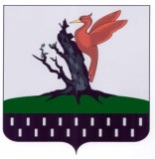 ТАТАРСТАН РЕСПУБЛИКАСЫАЛАБУГА МУНИЦИПАЛЬ РАЙОНЫ МКО «МОРТ АВЫЛ ҖИРЛЕГЕ СОВЕТЫ» Об утверждении отчета об исполнении бюджета Мортовского сельского поселения за 2017 годПриложение 1Приложение 1Приложение 1Приложение 1к решению Советак решению Советак решению Советак решению СоветаМортовского сельского поселенияМортовского сельского поселенияМортовского сельского поселенияМортовского сельского поселенияот "11" апреля   2018г. №111от "11" апреля   2018г. №111от "11" апреля   2018г. №111от "11" апреля   2018г. №111от "11" апреля   2018г. №111от "11" апреля   2018г. №111от "11" апреля   2018г. №111от "11" апреля   2018г. №111ДоходыДоходыДоходы бюджета  Мортовского сельского поселения по кодам бюджета  Мортовского сельского поселения по кодам бюджета  Мортовского сельского поселения по кодамклассификации доходов бюджетов за 2017 годклассификации доходов бюджетов за 2017 годклассификации доходов бюджетов за 2017 год(тыс.рублей)(тыс.рублей)(тыс.рублей)(тыс.рублей)Наименование показателяНаименование показателяНаименование показателяКод доходов бюджета сельского поселенияКод доходов бюджета сельского поселенияКод доходов бюджета сельского поселенияКод доходов бюджета сельского поселенияКассовое исполнениеКассовое исполнениеКассовое исполнениеКассовое исполнениеНалоговые и неналоговые доходыНалоговые и неналоговые доходыНалоговые и неналоговые доходы1 00 00000 00 0000 0001 00 00000 00 0000 0001 00 00000 00 0000 0001 00 00000 00 0000 0001 600,61 600,61 600,61 600,6Налоги на прибыль, доходыНалоги на прибыль, доходыНалоги на прибыль, доходы1 01 00000 00 0000 0001 01 00000 00 0000 0001 01 00000 00 0000 0001 01 00000 00 0000 000268,1268,1268,1268,1Налог на доходы физических лицНалог на доходы физических лицНалог на доходы физических лиц1 01 02000 01 0000 1101 01 02000 01 0000 1101 01 02000 01 0000 1101 01 02000 01 0000 110268,1268,1268,1268,1Налог на доходы физических лиц с доходов, источником которых является налоговый агент, за исключением доходов, в отношении которых исчисление и уплата налога осуществляются в соответствии со статьями 227, 227.1 и 228 Налогового кодекса Российской ФедерацииНалог на доходы физических лиц с доходов, источником которых является налоговый агент, за исключением доходов, в отношении которых исчисление и уплата налога осуществляются в соответствии со статьями 227, 227.1 и 228 Налогового кодекса Российской ФедерацииНалог на доходы физических лиц с доходов, источником которых является налоговый агент, за исключением доходов, в отношении которых исчисление и уплата налога осуществляются в соответствии со статьями 227, 227.1 и 228 Налогового кодекса Российской Федерации1 01 02010 01 0000 1101 01 02010 01 0000 1101 01 02010 01 0000 1101 01 02010 01 0000 110268,0268,0268,0268,0Налог на доходы физических лиц с доходов, полученных от осуществления деятельности физическими лицами, зарегистрированными в качестве индивидуальных предпринимателей, нотариусов, занимающихся частной практикой, адвокатов, учредивших адвокатские кабинеты и других лиц, занимающихся частной практикой в соответствии со статьей 227 Налогового кодекса Российской ФедерацииНалог на доходы физических лиц с доходов, полученных от осуществления деятельности физическими лицами, зарегистрированными в качестве индивидуальных предпринимателей, нотариусов, занимающихся частной практикой, адвокатов, учредивших адвокатские кабинеты и других лиц, занимающихся частной практикой в соответствии со статьей 227 Налогового кодекса Российской ФедерацииНалог на доходы физических лиц с доходов, полученных от осуществления деятельности физическими лицами, зарегистрированными в качестве индивидуальных предпринимателей, нотариусов, занимающихся частной практикой, адвокатов, учредивших адвокатские кабинеты и других лиц, занимающихся частной практикой в соответствии со статьей 227 Налогового кодекса Российской Федерации1 01 02020 01 0000 1101 01 02020 01 0000 1101 01 02020 01 0000 1101 01 02020 01 0000 1100,10,10,10,1Налоги на совокупный доходНалоги на совокупный доходНалоги на совокупный доход1 05 00000 00 0000 0001 05 00000 00 0000 0001 05 00000 00 0000 0001 05 00000 00 0000 0009,29,29,29,2Единый сельскохозяйственный налогЕдиный сельскохозяйственный налогЕдиный сельскохозяйственный налог1 05 03010 01 0000 1101 05 03010 01 0000 1101 05 03010 01 0000 1101 05 03010 01 0000 1109,29,29,29,2Налоги на имуществоНалоги на имуществоНалоги на имущество 1 06 00000 00 0000 000 1 06 00000 00 0000 000 1 06 00000 00 0000 000 1 06 00000 00 0000 0001 140,31 140,31 140,31 140,3Налог на имущество физических лицНалог на имущество физических лицНалог на имущество физических лиц 1 06 01000 00 0000 110 1 06 01000 00 0000 110 1 06 01000 00 0000 110 1 06 01000 00 0000 110192,5192,5192,5192,5Налог на имущество физических лиц, взимаемый по ставкам, применяемым к объектам налогообложения, расположенным в границах сельских поселенийНалог на имущество физических лиц, взимаемый по ставкам, применяемым к объектам налогообложения, расположенным в границах сельских поселенийНалог на имущество физических лиц, взимаемый по ставкам, применяемым к объектам налогообложения, расположенным в границах сельских поселений 1 06 01030 10 0000 110 1 06 01030 10 0000 110 1 06 01030 10 0000 110 1 06 01030 10 0000 110192,5192,5192,5192,5Земельный налогЗемельный налогЗемельный налог 1 06 06000 00 0000 110 1 06 06000 00 0000 110 1 06 06000 00 0000 110 1 06 06000 00 0000 110947,8947,8947,8947,8Земельный налог с организаций Земельный налог с организаций Земельный налог с организаций  1 06 06030 00 0000 110 1 06 06030 00 0000 110 1 06 06030 00 0000 110 1 06 06030 00 0000 110268,4268,4268,4268,4Земельный налог с организаций, обладающих земельным участком, расположенным в границах сельских поселенийЗемельный налог с организаций, обладающих земельным участком, расположенным в границах сельских поселенийЗемельный налог с организаций, обладающих земельным участком, расположенным в границах сельских поселений 1 06 06033 10 0000 110 1 06 06033 10 0000 110 1 06 06033 10 0000 110 1 06 06033 10 0000 110268,4268,4268,4268,4Земельный налог с физических лицЗемельный налог с физических лицЗемельный налог с физических лиц 1 06 06040 00 0000 110 1 06 06040 00 0000 110 1 06 06040 00 0000 110 1 06 06040 00 0000 110679,4679,4679,4679,4Земельный налог с физических лиц , обладающих земельным участком, расположенным в границах сельских поселенийЗемельный налог с физических лиц , обладающих земельным участком, расположенным в границах сельских поселенийЗемельный налог с физических лиц , обладающих земельным участком, расположенным в границах сельских поселений 1 06 06043 10 0000 110 1 06 06043 10 0000 110 1 06 06043 10 0000 110 1 06 06043 10 0000 110679,4679,4679,4679,4Государственная пошлинаГосударственная пошлинаГосударственная пошлина1 08 00000 00 0000 0001 08 00000 00 0000 0001 08 00000 00 0000 0001 08 00000 00 0000 0003,53,53,53,5Государственная пошлина за совершение нотариальных действий должностными лицами органов местного самоуправления, уполномоченными в соответствии с законодательными актами Российской Федерации на совершение нотариальных действийГосударственная пошлина за совершение нотариальных действий должностными лицами органов местного самоуправления, уполномоченными в соответствии с законодательными актами Российской Федерации на совершение нотариальных действийГосударственная пошлина за совершение нотариальных действий должностными лицами органов местного самоуправления, уполномоченными в соответствии с законодательными актами Российской Федерации на совершение нотариальных действий1 08 04020 01 1000 1101 08 04020 01 1000 1101 08 04020 01 1000 1101 08 04020 01 1000 1103,53,53,53,5Доходы от продажи материальных и нематериальных активовДоходы от продажи материальных и нематериальных активовДоходы от продажи материальных и нематериальных активов1 14 00000 00 0000 0001 14 00000 00 0000 0001 14 00000 00 0000 0001 14 00000 00 0000 00082,582,582,582,5Доходы от реализации иного имущества, находящегося в собственности сельских поселений (за исключением имущества муниципальных бюджетных и автономных учреждений, а также имущества муниципальных унитарных предприятий, в том числе казенных), в части реализации основных средств по указанному имуществуДоходы от реализации иного имущества, находящегося в собственности сельских поселений (за исключением имущества муниципальных бюджетных и автономных учреждений, а также имущества муниципальных унитарных предприятий, в том числе казенных), в части реализации основных средств по указанному имуществуДоходы от реализации иного имущества, находящегося в собственности сельских поселений (за исключением имущества муниципальных бюджетных и автономных учреждений, а также имущества муниципальных унитарных предприятий, в том числе казенных), в части реализации основных средств по указанному имуществу1 14 02053 10 0000 4101 14 02053 10 0000 4101 14 02053 10 0000 4101 14 02053 10 0000 41082,582,582,582,5Прочие неналоговые доходыПрочие неналоговые доходыПрочие неналоговые доходы1 17 00000 00 0000 0001 17 00000 00 0000 0001 17 00000 00 0000 0001 17 00000 00 0000 00097,097,097,097,0Средства самообложения граждан, зачисляемые в бюджеты сельских поселенийСредства самообложения граждан, зачисляемые в бюджеты сельских поселенийСредства самообложения граждан, зачисляемые в бюджеты сельских поселений1 17 14030 10 0000 1801 17 14030 10 0000 1801 17 14030 10 0000 1801 17 14030 10 0000 18097,097,097,097,0Безвозмездные поступленияБезвозмездные поступленияБезвозмездные поступления2 00 00000 00 0000 0002 00 00000 00 0000 0002 00 00000 00 0000 0002 00 00000 00 0000 0002 064,22 064,22 064,22 064,2Безвозмездные поступления от других бюджетов бюджетной системы РФБезвозмездные поступления от других бюджетов бюджетной системы РФБезвозмездные поступления от других бюджетов бюджетной системы РФ2 02 00000 00 0000 1512 02 00000 00 0000 1512 02 00000 00 0000 1512 02 00000 00 0000 1512 064,22 064,22 064,22 064,2Дотации бюджетам субъектов Российской Федерации и муниципальных образованийДотации бюджетам субъектов Российской Федерации и муниципальных образованийДотации бюджетам субъектов Российской Федерации и муниципальных образований2 02 10000 00 0000 1512 02 10000 00 0000 1512 02 10000 00 0000 1512 02 10000 00 0000 1511 341,31 341,31 341,31 341,3Дотации бюджетам сельских поселений на выравнивание  бюджетной обеспеченностиДотации бюджетам сельских поселений на выравнивание  бюджетной обеспеченностиДотации бюджетам сельских поселений на выравнивание  бюджетной обеспеченности2 02 15001 10 0000 1512 02 15001 10 0000 1512 02 15001 10 0000 1512 02 15001 10 0000 1511 341,31 341,31 341,31 341,3Субвенции бюджетам субъектов Российской Федерации и муниципальных образований Субвенции бюджетам субъектов Российской Федерации и муниципальных образований Субвенции бюджетам субъектов Российской Федерации и муниципальных образований 2 02 30000 00 0000 1512 02 30000 00 0000 1512 02 30000 00 0000 1512 02 30000 00 0000 15182,282,282,282,2Субвенции бюджетам сельских поселений на осуществление первичного воинского учета на территориях, где отсутствуют военные комиссариатыСубвенции бюджетам сельских поселений на осуществление первичного воинского учета на территориях, где отсутствуют военные комиссариатыСубвенции бюджетам сельских поселений на осуществление первичного воинского учета на территориях, где отсутствуют военные комиссариаты2 02 35118 10 0000 1512 02 35118 10 0000 1512 02 35118 10 0000 1512 02 35118 10 0000 15178,278,278,278,2Субвенции бюджетам сельских поселений на государственную регистрацию актов гражданского состоянияСубвенции бюджетам сельских поселений на государственную регистрацию актов гражданского состоянияСубвенции бюджетам сельских поселений на государственную регистрацию актов гражданского состояния2 02 35930 10 0000 1512 02 35930 10 0000 1512 02 35930 10 0000 1512 02 35930 10 0000 1514,04,04,04,0Иные межбюджетные трансфертыИные межбюджетные трансфертыИные межбюджетные трансферты2 02 40000 00 0000 1512 02 40000 00 0000 1512 02 40000 00 0000 1512 02 40000 00 0000 151642,1642,1642,1642,1Межбюджетные трансферы, передаваемые бюджетам сельских поселений для компенсации дополнительных расходов, возникающих в результате решений, принятых органами власти другого уровняМежбюджетные трансферы, передаваемые бюджетам сельских поселений для компенсации дополнительных расходов, возникающих в результате решений, принятых органами власти другого уровняМежбюджетные трансферы, передаваемые бюджетам сельских поселений для компенсации дополнительных расходов, возникающих в результате решений, принятых органами власти другого уровня2 02 45160 10 0000 1512 02 45160 10 0000 1512 02 45160 10 0000 1512 02 45160 10 0000 151642,1642,1642,1642,1Возврат остатков субсидий, субвенций и иных межбюджетных трансфертов, имеющих целевое назначение, прошлых летВозврат остатков субсидий, субвенций и иных межбюджетных трансфертов, имеющих целевое назначение, прошлых летВозврат остатков субсидий, субвенций и иных межбюджетных трансфертов, имеющих целевое назначение, прошлых лет2 19 00000 00 0000 0002 19 00000 00 0000 0002 19 00000 00 0000 0002 19 00000 00 0000 000-1,4-1,4-1,4-1,4Возврат прочих остатков субсидий, субвенций и иных межбюджетных трансфертов, имеющих целевое назначение, прошлых лет из бюджетов сельских поселенийВозврат прочих остатков субсидий, субвенций и иных межбюджетных трансфертов, имеющих целевое назначение, прошлых лет из бюджетов сельских поселенийВозврат прочих остатков субсидий, субвенций и иных межбюджетных трансфертов, имеющих целевое назначение, прошлых лет из бюджетов сельских поселений2 19 60010 10 0000 1512 19 60010 10 0000 1512 19 60010 10 0000 1512 19 60010 10 0000 151-1,4-1,4-1,4-1,4Всего доходовВсего доходовВсего доходов3 664,83 664,83 664,83 664,8Приложение 2Приложение 2Приложение 2к решению Совета к решению Совета к решению Совета Мортовского сельского поселенияМортовского сельского поселенияМортовского сельского поселенияМортовского сельского поселенияМортовского сельского поселенияМортовского сельского поселенияМортовского сельского поселенияот «11» апреля  2018г. № 111от «11» апреля  2018г. № 111от «11» апреля  2018г. № 111от «11» апреля  2018г. № 111от «11» апреля  2018г. № 111от «11» апреля  2018г. № 111от «11» апреля  2018г. № 111Таблица 1Таблица 1Таблица 1РасходыРасходыбюджета Мортовского сельского поселениябюджета Мортовского сельского поселенияпо ведомственной структуре расходов по ведомственной структуре расходов бюджета Мортовского сельского поселениябюджета Мортовского сельского поселенияза 2017 годза 2017 год(тыс.рублей)(тыс.рублей)(тыс.рублей)НаименованиеНаименованиеВед-воРзРзПРЦСРВРВРВРКассовое исполнениеКассовое исполнениеКассовое исполнениеСовет Мортовского сельского поселения Елабужского муниципального района Республики ТатарстанСовет Мортовского сельского поселения Елабужского муниципального района Республики Татарстан852655,3655,3655,3ОБЩЕГОСУДАРСТВЕННЫЕ ВОПРОСЫОБЩЕГОСУДАРСТВЕННЫЕ ВОПРОСЫ8520101655,3655,3655,3Функционирование высшего должностного лица субъекта Российской Федерации и муниципального образования Функционирование высшего должностного лица субъекта Российской Федерации и муниципального образования 852010102655,3655,3655,3Непрограммные направления расходовНепрограммные направления расходов85201010299 0 00 0000 0655,3655,3655,3Глава муниципального образованияГлава муниципального образования85201010299 0 00 0203 0655,3655,3655,3Расходы на выплаты персоналу в целях обес-печения выполнения функций государствен-ными (муниципальными) органами, казенными учреждениями, органами управления государ-ственными внебюджетными фондами Расходы на выплаты персоналу в целях обес-печения выполнения функций государствен-ными (муниципальными) органами, казенными учреждениями, органами управления государ-ственными внебюджетными фондами 85201010299 0 00 0203 0100100100655,3655,3655,3Исполнительный комитет Мортовского сельского поселения Елабужского муниципального района Республики ТатарстанИсполнительный комитет Мортовского сельского поселения Елабужского муниципального района Республики Татарстан8672 483,62 483,62 483,6ОБЩЕГОСУДАРСТВЕННЫЕ ВОПРОСЫОБЩЕГОСУДАРСТВЕННЫЕ ВОПРОСЫ86701011 010,81 010,81 010,8Функционирование Правительства Российской Федерации, высших исполнительных органов государственной власти субъектов Российской Федерации, местных администрацийФункционирование Правительства Российской Федерации, высших исполнительных органов государственной власти субъектов Российской Федерации, местных администраций867010104485,9485,9485,9Непрограммные направления расходовНепрограммные направления расходов86701010499 0 00 0000 0485,9485,9485,9Центральный аппаратЦентральный аппарат86701010499 0 00 0204 0485,9485,9485,9Расходы на выплаты персоналу в целях обес-печения выполнения функций государствен-ными (муниципальными) органами, казенными учреждениями, органами управления государ-ственными внебюджетными фондами Расходы на выплаты персоналу в целях обес-печения выполнения функций государствен-ными (муниципальными) органами, казенными учреждениями, органами управления государ-ственными внебюджетными фондами 86701010499 0 00 0204 0100100100250,1250,1250,1Закупка товаров, работ и услуг для государст-венных (муниципальных) нуждЗакупка товаров, работ и услуг для государст-венных (муниципальных) нужд86701010499 0 00 0204 0200200200217,5217,5217,5Иные бюджетные ассигнованияИные бюджетные ассигнования86701010499 0 00 0204 080080080018,318,318,3Обеспечение проведения выборов и референдумовОбеспечение проведения выборов и референдумов86701010712,912,912,9Непрограммные направления расходаНепрограммные направления расхода86701010799 0 00 0000 012,912,912,9Проведение выборов и референдумов Проведение выборов и референдумов 86701010799 0 00 0201 512,912,912,9Иные бюджетные ассигнованияИные бюджетные ассигнования86701010799 0 00 0201 580080080012,912,912,9Другие общегосударственные вопросыДругие общегосударственные вопросы867010113512,0512,0512,0Непрограммные направления расходовНепрограммные направления расходов86701011399 0 00 0000 0512,0512,0512,0Уплата налога на имущество организаций и земельного налогаУплата налога на имущество организаций и земельного налога86701011399 0 00 0295 0426,2426,2426,2Иные бюджетные ассигнованияИные бюджетные ассигнования86701011399 0 00 0295 0800800800426,2426,2426,2Межбюджетные трансферты, передаваемые бюджетам муниципальных образований на осуществление части полномочий по решению вопросов местного значения в соответствии с заключенными соглашениямиМежбюджетные трансферты, передаваемые бюджетам муниципальных образований на осуществление части полномочий по решению вопросов местного значения в соответствии с заключенными соглашениями86701011399 0 00 2560 019,019,019,0Межбюджетные трансфертыМежбюджетные трансферты86701011399 0 00 2560 050050050019,019,019,0Государственная регистрация актов гражданского состоянияГосударственная регистрация актов гражданского состояния86701011399 0 00 5930 04,04,04,0Закупка товаров, работ и услуг для государст-венных (муниципальных) нуждЗакупка товаров, работ и услуг для государст-венных (муниципальных) нужд86701011399 0 00 5930 02002002004,04,04,0Диспансеризация муниципальных служащихДиспансеризация муниципальных служащих86701011399 0 00 9707 15,05,05,0Закупка товаров, работ и услуг для государственных (муниципальных) нуждЗакупка товаров, работ и услуг для государственных (муниципальных) нужд86701011399 0 00 9707 12002002005,05,05,0Выполнение других обязательств государстваВыполнение других обязательств государства86701011399 2 00 0300 057,857,857,8Закупка товаров, работ и услуг для государст-венных (муниципальных) нуждЗакупка товаров, работ и услуг для государст-венных (муниципальных) нужд86701011399 2 00 0300 020020020056,156,156,1Иные бюджетные ассигнованияИные бюджетные ассигнования86701011399 2 00 0300 08008008001,71,71,7НАЦИОНАЛЬНАЯ ОБОРОНАНАЦИОНАЛЬНАЯ ОБОРОНА867020278,278,278,2Мобилизационная и вневойсковая подготовкаМобилизационная и вневойсковая подготовка86702020378,278,278,2Непрограммные направления расходовНепрограммные направления расходов86702020399 0 00 0000 078,278,278,2Осуществление первичного воинского учета на территориях, где отсутствуют военнные комиссариатыОсуществление первичного воинского учета на территориях, где отсутствуют военнные комиссариаты86702020399 0 00 5118 078,278,278,2Расходы на выплаты персоналу в целях обес-печения выполнения функций государствен-ными (муниципальными) органами, казенными учреждениями, органами управления государ-ственными внебюджетными фондами Расходы на выплаты персоналу в целях обес-печения выполнения функций государствен-ными (муниципальными) органами, казенными учреждениями, органами управления государ-ственными внебюджетными фондами 86702020399 0 00 5118 010010010060,160,160,1Закупка товаров, работ и услуг для государст-венных (муниципальных) нуждЗакупка товаров, работ и услуг для государст-венных (муниципальных) нужд86702020399 0 00 5118 020020020018,118,118,1НАЦИОНАЛЬНАЯ ЭКОНОМИКАНАЦИОНАЛЬНАЯ ЭКОНОМИКА8670404586,1586,1586,1Дорожное хозяйствоДорожное хозяйство867040409448,8448,8448,8Непрограммные направления расходовНепрограммные направления расходов86704040999 0 00 0000 0448,8448,8448,8Строительство и содержание автомобильных дорог и инженерных сооружений на них в границах городских округов и поселений в рамках благоустройстваСтроительство и содержание автомобильных дорог и инженерных сооружений на них в границах городских округов и поселений в рамках благоустройства86704040999 0 00 7802 0448,8448,8448,8Закупка товаров, работ и услуг для государст-венных (муниципальных) нуждЗакупка товаров, работ и услуг для государст-венных (муниципальных) нужд86704040999 0 00 7802 0200200200448,8448,8448,8Другие вопросы в области национальной экономикиДругие вопросы в области национальной экономики867040412137,3137,3137,3Непрограммные направления расходовНепрограммные направления расходов86704041299 0 00 0000 0137,3137,3137,3Мероприятия по землеустройству и землепользованиюМероприятия по землеустройству и землепользованию86704041299 0 00 0344 0137,3137,3137,3Закупка товаров, работ и услуг для государст-венных (муниципальных) нуждЗакупка товаров, работ и услуг для государст-венных (муниципальных) нужд86704041299 0 00 0344 0200200200137,3137,3137,3ЖИЛИЩНО-КОММУНАЛЬНОЕ ХОЗЯЙСТВОЖИЛИЩНО-КОММУНАЛЬНОЕ ХОЗЯЙСТВО8670505778,5778,5778,5Коммунальное хозяйствоКоммунальное хозяйство86705050269,069,069,0Непрограммные направления расходовНепрограммные направления расходов86705050299 0 00 0000 069,069,069,0Поддержка коммунального хозяйстваПоддержка коммунального хозяйства86705050299 0 00 7505 069,069,069,0Мероприятия в области коммунального хозяйстваМероприятия в области коммунального хозяйства86705050299 0 00 7505 069,069,069,0Закупка товаров, работ и услуг для государст-венных (муниципальных) нуждЗакупка товаров, работ и услуг для государст-венных (муниципальных) нужд86705050299 0 00 7505 020020020069,069,069,0БлагоустройствоБлагоустройство867050503709,5709,5709,5Муниципальная программа по содержанию  мест захороненийМуниципальная программа по содержанию  мест захоронений867050503Б1 0 00 0000 031,931,931,9Содержание кладбищСодержание кладбищ867050503Б1 0 00 7804 031,931,931,9Закупка товаров, работ и услуг для государственных (муниципальных) нуждЗакупка товаров, работ и услуг для государственных (муниципальных) нужд867050503Б1 0 00 7804 020020020031,931,931,9Непрограммные направления расходовНепрограммные направления расходов86705050399 0 00 0000 0677,6677,6677,6Уличное освещениеУличное освещение86705050399 0 00 7801 0254,6254,6254,6Закупка товаров, работ и услуг для государст-венных (муниципальных) нуждЗакупка товаров, работ и услуг для государст-венных (муниципальных) нужд86705050399 0 00 7801 0200200200254,6254,6254,6ОзеленениеОзеленение86705050399 0 00 7803 024,024,024,0Закупка товаров, работ и услуг для государст-венных (муниципальных) нуждЗакупка товаров, работ и услуг для государст-венных (муниципальных) нужд86705050399 0 00 7803 020020020024,024,024,0Прочие мероприятия по благоустройству городских округов и поселенийПрочие мероприятия по благоустройству городских округов и поселений86705050399 0 00 7805 0399,0399,0399,0Закупка товаров, работ и услуг для государст-венных (муниципальных) нуждЗакупка товаров, работ и услуг для государст-венных (муниципальных) нужд86705050399 0 00 7805 0200200200399,0399,0399,0КУЛЬТУРА И КИНЕМАТОГРАФИЯКУЛЬТУРА И КИНЕМАТОГРАФИЯ867080830,030,030,0Культура Культура 86708080130,030,030,0Непрограммные направления расходовНепрограммные направления расходов86708080199 0 00 0000 030,030,030,0Межбюджетные трансферты, передаваемые бюджетам муниципальных образований на осуществление части полномочий по решению вопросов местного значения в соответствии с заключенными соглашениямиМежбюджетные трансферты, передаваемые бюджетам муниципальных образований на осуществление части полномочий по решению вопросов местного значения в соответствии с заключенными соглашениями86708080199 0 00 2560 030,030,030,0Межбюджетные трансфертыМежбюджетные трансферты86708080199 0 00 2560 050050050030,030,030,0ВСЕГО РАСХОДОВВСЕГО РАСХОДОВ3 138,93 138,93 138,9Приложение 3к решению Совета к решению Совета Мортовского сельского поселенияМортовского сельского поселенияМортовского сельского поселенияот « 11 » апреля   2018г. № 111от « 11 » апреля   2018г. № 111от « 11 » апреля   2018г. № 111Таблица 1Расходыбюджета Мортовского  сельского поселениябюджета Мортовского  сельского поселениябюджета Мортовского  сельского поселенияпо разделам и подразделам, целевым статьям по разделам и подразделам, целевым статьям по разделам и подразделам, целевым статьям по разделам и подразделам, целевым статьям и группам видов расходов бюджетов за 2017 годи группам видов расходов бюджетов за 2017 год(тыс.рублей)НаименованиеРзПРЦСРВРКассовое исполнениеОБЩЕГОСУДАРСТВЕННЫЕ ВОПРОСЫ011 666,1Функционирование высшего должностного лица субъекта Российской Федерации и муниципального образования 0102655,3Непрограммные направления расходов010299 0 00 0000 0655,3Глава муниципального образования010299 0 00 0203 0655,3Расходы на выплаты персоналу в целях обес-печения выполнения функций государствен-ными (муниципальными) органами, казенными учреждениями, органами управления государ-ственными внебюджетными фондами 010299 0 00 0203 0100655,3Функционирование Правительства Российской Федерации, высших исполнительных органов государственной власти субъектов Российской Федерации, местных администраций0104485,9Непрограммные направления расходов010499 0 00 0000 0485,9Центральный аппарат010499 0 00 0204 0485,9Расходы на выплаты персоналу в целях обес-печения выполнения функций государствен-ными (муниципальными) органами, казенными учреждениями, органами управления государ-ственными внебюджетными фондами 010499 0 00 0204 0100250,1Закупка товаров, работ и услуг для государст-венных (муниципальных) нужд010499 0 00 0204 0200217,5Иные бюджетные ассигнования010499 0 00 0204 080018,3Обеспечение проведения выборов и референдумов010712,9Непрограммные направления расхода010799 0 00 0000 012,9Проведение выборов и референдумов 010799 0 00 0201 512,9Иные бюджетные ассигнования010799 0 00 0201 580012,9Другие общегосударственные вопросы0113512,0Непрограммные направления расходов011399 0 00 0000 0512,0Уплата налога на имущество организаций и земельного налога011399 0 00 0295 0426,2Иные бюджетные ассигнования011399 0 00 0295 0800426,2Межбюджетные трансферты, передаваемые бюджетам муниципальных образований на осуществление части полномочий по решению вопросов местного значения в соответствии с заключенными соглашениями011399 0 00 2560 019,0Межбюджетные трансферты011399 0 00 2560 050019,0Государственная регистрация актов гражданского состояния011399 0 00 5930 04,0Закупка товаров, работ и услуг для государст-венных (муниципальных) нужд011399 0 00 5930 02004,0Диспансеризация муниципальных служащих011399 0 00 9707 15,0Закупка товаров, работ и услуг для государственных (муниципальных) нужд011399 0 00 9707 12005,0Выполнение других обязательств государства011399 2 00 0300 057,8Закупка товаров, работ и услуг для государст-венных (муниципальных) нужд011399 2 00 0300 020056,1Иные бюджетные ассигнования011399 2 00 0300 08001,7НАЦИОНАЛЬНАЯ ОБОРОНА0278,2Мобилизационная и вневойсковая подготовка020378,2Непрограммные направления расходов020399 0 00 0000 078,2Осуществление первичного воинского учета на территориях, где отсутствуют военнные комиссариаты020399 0 00 5118 078,2Расходы на выплаты персоналу в целях обес-печения выполнения функций государствен-ными (муниципальными) органами, казенными учреждениями, органами управления государ-ственными внебюджетными фондами 020399 0 00 5118 010060,1Закупка товаров, работ и услуг для государст-венных (муниципальных) нужд020399 0 00 5118 020018,1НАЦИОНАЛЬНАЯ ЭКОНОМИКА04586,1Дорожное хозяйство0409448,8Непрограммные направления расходов040999 0 00 0000 0448,8Строительство и содержание автомобильных дорог и инженерных сооружений на них в границах городских округов и поселений в рамках благоустройства040999 0 00 7802 0448,8Закупка товаров, работ и услуг для государст-венных (муниципальных) нужд040999 0 00 7802 0200448,8Другие вопросы в области национальной экономики0412137,3Непрограммные направления расходов041299 0 00 0000 0137,3Мероприятия по землеустройству и землепользованию041299 0 00 0344 0137,3Закупка товаров, работ и услуг для государст-венных (муниципальных) нужд041299 0 00 0344 0200137,3ЖИЛИЩНО-КОММУНАЛЬНОЕ ХОЗЯЙСТВО05778,5Коммунальное хозяйство050269,0Непрограммные направления расходов050299 0 00 0000 069,0Поддержка коммунального хозяйства050299 0 00 7505 069,0Мероприятия в области коммунального хозяйства050299 0 00 7505 069,0Закупка товаров, работ и услуг для государст-венных (муниципальных) нужд050299 0 00 7505 020069,0Благоустройство0503709,5Муниципальная программа по содержанию  мест захоронений0503Б1 0 00 0000 031,9Содержание кладбищ0503Б1 0 00 7804 031,9Закупка товаров, работ и услуг для государственных (муниципальных) нужд0503Б1 0 00 7804 020031,9Непрограммные направления расходов050399 0 00 0000 0677,6Уличное освещение050399 0 00 7801 0254,6Закупка товаров, работ и услуг для государст-венных (муниципальных) нужд050399 0 00 7801 0200254,6Озеленение050399 0 00 7803 024,0Закупка товаров, работ и услуг для государст-венных (муниципальных) нужд050399 0 00 7803 020024,0Прочие мероприятия по благоустройству городских округов и поселений050399 0 00 7805 0399,0Закупка товаров, работ и услуг для государст-венных (муниципальных) нужд050399 0 00 7805 0200399,0КУЛЬТУРА И КИНЕМАТОГРАФИЯ0830,0Культура 080130,0Непрограммные направления расходов080199 0 00 0000 030,0Межбюджетные трансферты, передаваемые бюджетам муниципальных образований на осуществление части полномочий по решению вопросов местного значения в соответствии с заключенными соглашениями080199 0 00 2560 030,0Межбюджетные трансферты080199 0 00 2560 050030,0ВСЕГО РАСХОДОВ3 138,9НаименованиеЦСРВРРзПРКассовое исполнениеМуниципальная программа по содержанию мест захороненийБ1 0 00 0000 031,9Содержание кладбищБ1 0 00 7804 031,9Закупка товаров, работ и услуг для государст-венных (муниципальных) нуждБ1 0 00 7804 020031,9ЖИЛИЩНО-КОММУНАЛЬНОЕ ХОЗЯЙСТВОБ1 0 00 7804 0200050031,9БлагоустройствоБ1 0 00 7804 0200050331,9Непрограммные направления расходов99 0 00 0000 03 107,0Проведение выборов и референдумов 99 0 00 0201 512,9Иные бюджетные ассигнования99 0 00 0201 580012,9ОБЩЕГОСУДАРСТВЕННЫЕ ВОПРОСЫ99 0 00 0201 5800010012,9Обеспечение проведения выборов и референдумов99 0 00 0201 5800010712,9Глава муниципального образования99 0 00 0203 0655,3Расходы на выплаты персоналу в целях обес-печения выполнения функций государствен-ными (муниципальными) органами, казенными учреждениями, органами управления государ-ственными внебюджетными фондами 99 0 00 0203 0100655,3ОБЩЕГОСУДАРСТВЕННЫЕ ВОПРОСЫ99 0 00 0203 01000100655,3Функционирование высшего должностного лица субъекта Российской Федерации и муниципального образования 99 0 00 0203 01000102655,3Центральный аппарат99 0 00 0204 0485,9Расходы на выплаты персоналу в целях обес-печения выполнения функций государствен-ными (муниципальными) органами, казенными учреждениями, органами управления государ-ственными внебюджетными фондами 99 0 00 0204 0100250,1ОБЩЕГОСУДАРСТВЕННЫЕ ВОПРОСЫ99 0 00 0204 01000100250,1Функционирование Правительства Российской Федерации, высших исполнительных органов государственной власти субъектов Российской Федерации, местных администраций99 0 00 0204 01000104250,1Закупка товаров, работ и услуг для государст-венных (муниципальных) нужд99 0 00 0204 0200217,5ОБЩЕГОСУДАРСТВЕННЫЕ ВОПРОСЫ99 0 00 0204 02000100217,5Функционирование Правительства Российской Федерации, высших исполнительных органов государственной власти субъектов Российской Федерации, местных администраций99 0 00 0204 02000104217,5Иные бюджетные ассигнования99 0 00 0204 080018,3ОБЩЕГОСУДАРСТВЕННЫЕ ВОПРОСЫ99 0 00 0204 0800010018,3Функционирование Правительства Российской Федерации, высших исполнительных органов государственной власти субъектов Российской Федерации, местных администраций99 0 00 0204 0800010418,3Уплата налога на имущество организаций и земельного налога99 0 00 0295 0426,2Иные бюджетные ассигнования99 0 00 0295 0800426,2ОБЩЕГОСУДАРСТВЕННЫЕ ВОПРОСЫ99 0 00 0295 08000100426,2Другие общегосударственные вопросы99 0 00 0295 08000113426,2Мероприятия по землеустройству и землепользованию99 0 00 0344 0137,3Закупка товаров, работ и услуг для государст-венных (муниципальных) нужд99 0 00 0344 0200137,3НАЦИОНАЛЬНАЯ ЭКОНОМИКА99 0 00 0344 02000400137,3Другие вопросы в области национальной экономики99 0 00 0344 02000412137,3Межбюджетные трансферты, передаваемые бюджетам муниципальных образований на осуществление части полномочий по решению вопросов местного значения в соответствии с заключенными соглашениями99 0 00 2560 019,0Межбюджетные трансферты99 0 00 2560 050019,0ОБЩЕГОСУДАРСТВЕННЫЕ ВОПРОСЫ99 0 00 2560 0500010019,0Другие общегосударственные вопросы99 0 00 2560 0500011319,0КУЛЬТУРА И КИНЕМАТОГРАФИЯ99 0 00 2560 0500080030,0Культура 99 0 00 2560 0500080130,0Осуществление первичного воинского учета на территориях, где отсутствуют военнные комиссариаты99 0 00 5118 078,2Расходы на выплаты персоналу в целях обес-печения выполнения функций государствен-ными (муниципальными) органами, казенными учреждениями, органами управления государ-ственными внебюджетными фондами 99 0 00 5118 010060,1НАЦИОНАЛЬНАЯ ОБОРОНА99 0 00 5118 0100020060,1Мобилизационная и вневойсковая подготовка99 0 00 5118 0100020360,1Закупка товаров, работ и услуг для государст-венных (муниципальных) нужд99 0 00 5118 020018,1НАЦИОНАЛЬНАЯ ОБОРОНА99 0 00 5118 0200020018,1Мобилизационная и вневойсковая подготовка99 0 00 5118 0200020318,1Государственная регистрация актов гражданского состояния99 0 00 5930 04,0Закупка товаров, работ и услуг для государст-венных (муниципальных) нужд99 0 00 5930 02004,0ОБЩЕГОСУДАРСТВЕННЫЕ ВОПРОСЫ99 0 00 5930 020001004,0Другие общегосударственные вопросы99 0 00 5930 020001134,0Мероприятия в области коммунального хозяйства99 0 00 7505 069,0Закупка товаров, работ и услуг для государст-венных (муниципальных) нужд99 0 00 7505 020069,0ЖИЛИЩНО-КОММУНАЛЬНОЕ ХОЗЯЙСТВО99 0 00 7505 0200050069,0Коммунальное хозяйство99 0 00 7505 0200050269,0Уличное освещение99 0 00 7801 0254,6Закупка товаров, работ и услуг для государст-венных (муниципальных) нужд99 0 00 7801 0200254,6ЖИЛИЩНО-КОММУНАЛЬНОЕ ХОЗЯЙСТВО99 0 00 7801 02000500254,6Благоустройство99 0 00 7801 02000503254,6Строительство и содержание автомобильных дорог и инженерных сооружений на них в границах городских округов и поселений в рамках благоустройства99 0 00 7802 0448,8Закупка товаров, работ и услуг для государст-венных (муниципальных) нужд99 0 00 7802 0200448,8НАЦИОНАЛЬНАЯ ЭКОНОМИКА99 0 00 7802 02000400448,8Дорожное хозяйство99 0 00 7802 02000409448,8Озеленение99 0 00 7803 024,0Закупка товаров, работ и услуг для государст-венных (муниципальных) нужд99 0 00 7803 020024,0ЖИЛИЩНО-КОММУНАЛЬНОЕ ХОЗЯЙСТВО99 0 00 7803 0200050024,0Благоустройство99 0 00 7803 0200050324,0Прочие мероприятия по благоустройству городских округов и поселений99 0 00 7805 0399,0Закупка товаров, работ и услуг для государст-венных (муниципальных) нужд99 0 00 7805 0200399,0ЖИЛИЩНО-КОММУНАЛЬНОЕ ХОЗЯЙСТВО99 0 00 7805 02000500399,0Благоустройство99 0 00 7805 02000503399,0Диспансеризация муниципальных служащих99 0 00 9707 15,0Закупка товаров, работ и услуг для государст-венных (муниципальных) нужд99 0 00 9707 12005,0ОБЩЕГОСУДАРСТВЕННЫЕ ВОПРОСЫ99 0 00 9707 120001005,0Другие общегосударственные вопросы99 0 00 9707 120001135,0Выполнение других обязательств государства99 2 00 0300 057,8Закупка товаров, работ и услуг для государст-венных (муниципальных) нужд99 2 00 0300 020056,1ОБЩЕГОСУДАРСТВЕННЫЕ ВОПРОСЫ99 2 00 0300 0200010056,1Другие общегосударственные вопросы99 2 00 0300 0200011356,1Иные бюджетные ассигнования99 2 00 0300 08001,7ОБЩЕГОСУДАРСТВЕННЫЕ ВОПРОСЫ99 2 00 0300 080001001,7Другие общегосударственные вопросы99 2 00 0300 080001131,7ВСЕГО РАСХОДОВ3 138,9НаименованиепоказателяКод бюджетной классификацииКод бюджетной классификацииКассовоеисполнениеНаименованиепоказателяадминистратора поступленийисточников финансирования дефицита бюджета сельского поселенияКассовоеисполнениеВсего источников- 525,9Финансово-бюджетная палата Елабужского муниципального района809- 525,9Увеличение прочих остатков денежных средств бюджета сельского поселения80901 05 02 01 10 0000 510-3 664,8Уменьшение прочих остатков денежных средств  бюджета сельского поселения80901 05 02 01 10 0000 6103 138,9Приложение 6к решению СоветаМортовского сельского поселенияот « 11 » апреля 2018г. № 111Межбюджетные трансферты, передаваемыеиз бюджета Мортовского сельского поселения за 2017 годМежбюджетные трансферты, передаваемыеиз бюджета Мортовского сельского поселения за 2017 год(тыс. рублей)Наименование поселенийМежбюджетные трансферты, передаваемые из бюджета поселения в бюджет муниципального района на осуществление части полномочий по решению вопросов местного значения в соответствии с заключенными соглашениямив бюджет Елабужского муниципального района, в том числе:49,0 - на передачу осуществления части полномочий по решению вопросов местного значения в соответствии с заключенными соглашениями.19,0 - на содержание учреждений культуры30,0Приложение 7к решению СоветаМортовского сельского поселенияот «11 » апреля  2018г. № 111Межбюджетные трансферты, передаваемые бюджетам поселений из бюджета муниципального образования Елабужский муниципальный район за 2017 годМежбюджетные трансферты, передаваемые бюджетам поселений из бюджета муниципального образования Елабужский муниципальный район за 2017 год(тыс. рублей)Наименование муниципального образования, вид расходаМежбюджетные трансферты, передаваемые бюджетам поселений Суммаиз бюджета Елабужского муниципального района, в том числе:642,1—  субсидии на материальное поощрение Глав СП по итогам работы за I квартал (РКМ РТ №781-р от 21.04.2017г.)28,4—  субсидии на материальное поощрение Глав СП ко дню местного самоуправления (№987-р от 15.05.2017г.)43,7— на мероприятия по решению вопросов местного значения, реализуемые в результате введения самообложения граждан за счет иных межбюджетных трансфертов из республиканского бюджета  (РКМ РТ от 30.05.2017 № 1123-р)388,0—  субсидии на материальное поощрение Глав СП по итогам работы за II квартал (РКМ РТ №1757-р от 22.07.2017г.)38,7—  субсидии на материальное поощрение Глав СП в связи с празднованием Дня Республики Татарстан в 2017г (РКМ РТ №2105-р от 24.08.2017г.)44,4 — на оплату расходов связанных с проведением местных референдумов по самообложению граждан в сельских  поселениях12,9 — субсидия на материальное поощрение Глав СП по итогам работы за III квартал (РКМ РТ №2750-р от 24.10.2017)39,1 — субсидия на материальное поощрение Глав СП по итогам работы за IV квартал (РКМ РТ №3641-р от 27.12.2017)46,9                   Председатель                                                Ф.Ф.Закиров Анализ исполнения бюджета Мортовского сельского поселения Елабужского муниципального района за 2017 год                   Председатель                                                Ф.Ф.Закиров Анализ исполнения бюджета Мортовского сельского поселения Елабужского муниципального района за 2017 год                   Председатель                                                Ф.Ф.Закиров Анализ исполнения бюджета Мортовского сельского поселения Елабужского муниципального района за 2017 год                   Председатель                                                Ф.Ф.Закиров Анализ исполнения бюджета Мортовского сельского поселения Елабужского муниципального района за 2017 год                   Председатель                                                Ф.Ф.Закиров Анализ исполнения бюджета Мортовского сельского поселения Елабужского муниципального района за 2017 год(тыс. руб.)Наименование доходов и расходовНаименование доходов и расходовПлан на 2017 годИсполнение за 2017 год% исполненияНаименование доходов и расходовНаименование доходов и расходовПлан на 2017 годИсполнение за 2017 год% исполненияНалог на доходы физических лицНалог на доходы физических лиц130,0268,1206,2Налог на имущество физических лицНалог на имущество физических лиц49,0192,5392,9Земельный налогЗемельный налог491,4947,8192,9Единый сельскохозяйственный налогЕдиный сельскохозяйственный налог7,09,2131,4Государственная пошлинаГосударственная пошлина2,03,5175,0ИТОГО НАЛОГОВЫХ ДОХОДОВИТОГО НАЛОГОВЫХ ДОХОДОВ679,41 421,1209,2Доходы от реализации иного имущества, находящегося в собственности сельских поселенийДоходы от реализации иного имущества, находящегося в собственности сельских поселений25,082,5330,0Средства от самообложения гражданСредства от самообложения граждан97,097,0100,0ИТОГО НЕНАЛОГОВЫХ ДОХОДОВИТОГО НЕНАЛОГОВЫХ ДОХОДОВ122,0179,5147,1ИТОГО НАЛОГОВЫХ И НЕНАЛОГОВЫХ ДОХОДОВИТОГО НАЛОГОВЫХ И НЕНАЛОГОВЫХ ДОХОДОВ801,41 600,6199,7Безвозмездные поступления, всего в т. ч.Безвозмездные поступления, всего в т. ч.2 065,62 064,2100,0Дотации бюджетам поселений на выравнивание  бюджетной обеспеченностиДотации бюджетам поселений на выравнивание  бюджетной обеспеченности1 341,31 341,3100,0Субвенции бюджетных поселений на государственную регистрацию актов гражданского состоянияСубвенции бюджетных поселений на государственную регистрацию актов гражданского состояния4,04,0100,0Субвенции бюджетных поселений на осуществление первичного воинского учета на территориях, где отсутствуют военные комиссариатыСубвенции бюджетных поселений на осуществление первичного воинского учета на территориях, где отсутствуют военные комиссариаты78,278,2100,0Межбюджетные трансферты, передаваемые бюджетам сельских поселений для компенсации дополнительных расходов, возникших в результате решений, принятых органами власти другого уровняМежбюджетные трансферты, передаваемые бюджетам сельских поселений для компенсации дополнительных расходов, возникших в результате решений, принятых органами власти другого уровня642,1642,1100,0Возврат прочих остатков субсидий, субвенций и иных межбюджетных трансфертов, имеющих целевое назначение, прошлых лет из бюджетов сельских поселенийВозврат прочих остатков субсидий, субвенций и иных межбюджетных трансфертов, имеющих целевое назначение, прошлых лет из бюджетов сельских поселений-1,4ВСЕГО ДОХОДОВВСЕГО ДОХОДОВ2 867,03 664,8127,8РАСХОДЫРАСХОДЫРазделыРазделыОбщегосударственные вопросы              Общегосударственные вопросы              1 666,21 666,1100,0Национальная оборона (Воинский учет)Национальная оборона (Воинский учет)78,278,2100,0Национальная экономикаНациональная экономика586,1586,1100,0Дорожное хозяйствоДорожное хозяйство448,8448,8100,0  Другие вопросы в области национальной экономики  Другие вопросы в области национальной экономики137,3137,3100,0Жилищно-коммунальное хозяйство, в том числе:Жилищно-коммунальное хозяйство, в том числе:782,5778,599,5Коммунальное хозяйствоКоммунальное хозяйство69,069,0100,0Благоустройство, в том числе:Благоустройство, в том числе:713,5709,599,4- уличное освещение и тех. обслуживание уличного освещения- уличное освещение и тех. обслуживание уличного освещения258,6254,698,5- озеленение- озеленение24,024,0100,0- содержание кладбищ- содержание кладбищ31,931,9100,0- прочие мероприятия по благоустройству- прочие мероприятия по благоустройству399,0399,0100,0Культура, кинематография (межбюджетные трансферты в район)Культура, кинематография (межбюджетные трансферты в район)30,030,0100,0ВСЕГО РАСХОДОВВСЕГО РАСХОДОВ3 143,03 138,999,9Дефицит бюджета (-), профицит (+)Дефицит бюджета (-), профицит (+)-207,0525,9